Załącznik nr 1 Statutu Szkoły Podstawowej im. Jana Brzechwy w BrzeźnieCEREMONIAŁSZKOLNYSzkoła Podstawowa im. Jana Brzechwy w BrzeźnieBrzeźno 2018Spis treściWstęp 	3Sztandar szkoły	5Hymn szkoły	9Opis zachowania w trakcie oficjalnych uroczystości	10Symbole państwowe	13Załączniki	17Tekst ślubowania ucznia klasy 1	17Tekst ślubowania ucznia klasy 6	17WstępCeremoniał szkolny jest opisem uroczystości szkolnych, w których biorą udział uczniowie, organizowanych z okazji świąt państwowych, ważnych rocznic i wydarzeń w życiu szkoły.W ceremoniale szkolnym eksponowane są następujące symbole państwowe:flaga państwowa,godło państwowe,hymn państwowy.W ceremoniale szkolnym eksponowane są również symbole szkolne:sztandar szkoły,hymn szkoły.Do najważniejszych uroczystości, tworzących ceremoniał szkolny, zaliczamy:rozpoczęcie i zakończenie roku szkolnego,pasowanie na ucznia,Dzień Edukacji Narodowej,Święto Patrona Szkoły,pożegnanie uczniów kończących szkołę,uroczystości związane ze świętami narodowymi: 11 listopada – Święto Niepodległości,2 maja – Dzień Flagi RP,3 maja – Święto Konstytucji 3 maja, uroczystości nawiązujące do ważnych wydarzeń historycznych, m.in.: 1 września – agresja Niemiec hitlerowskich na Polskę, 17 września – agresja Rosji sowieckiej na nasz kraj, 27 grudnia – wybuch Powstania Wielkopolskiego. Na tradycję szkoły składają się również:kultywowanie tradycji i obyczajów: andrzejki, mikołajki, klasowe wigilie, jasełka, Dzień Babci i Dziadka, walentynki, Dzień Matki, Dzień Dziecka, Dzień Ojca,przeprowadzanie akcji charytatywnych,Dzień Sportu,Dzień Patrona, Święto Pyry,ślubowanie uczniów klas 1,ślubowanie absolwentów.Ceremoniał szkolny ma na celu określenie właściwego postępowania w czasie uroczystości, 
a także wobec najważniejszych symboli państwowych i szkolnych. Nawiązuje on do tradycji szkoły i każdy uczeń placówki zobowiązany jest do jego przestrzegania.  I. Sztandar szkołyDla społeczności szkolnej Sztandar stanowi symbol Polski – Narodu, symbol Małej Ojczyzny, jaką jest szkoła i jej najbliższe otoczenie.	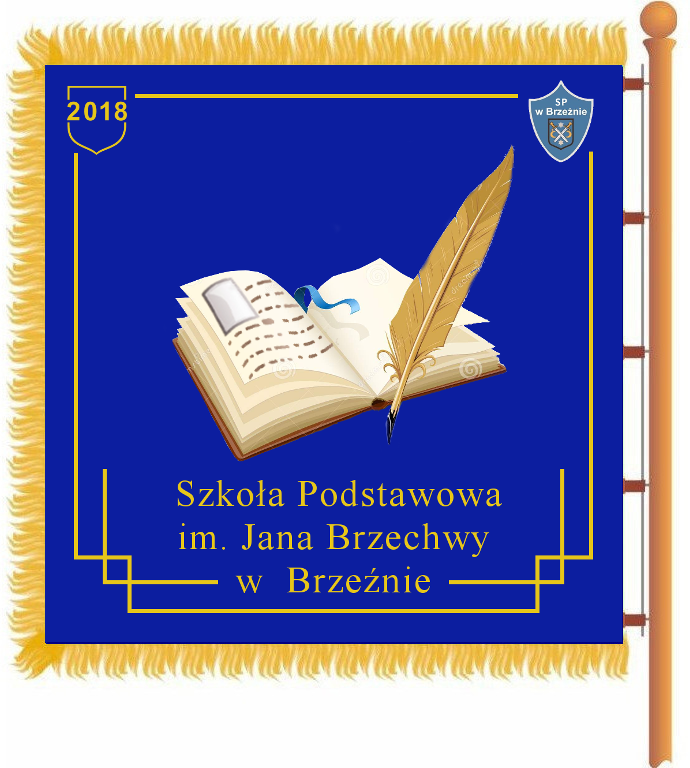 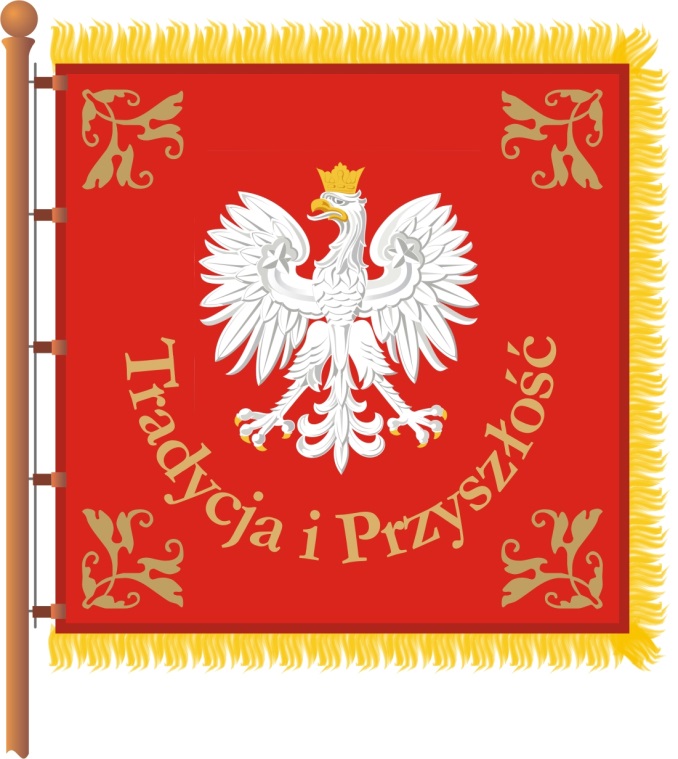 Pamiętając o jego wymowie, należy okazywać mu cześć i godnie mu służyć.	Opis sztandaru Szkoły Podstawowej w Brzeźnie.Sztandar szkoły ma kształt kwadratu o wymiarach 100 cm 
na 100 cm. Obszyto go złotymi frędzlami. Utrzymuje go dwumetrowy drzewiec zaokrąglony u góry.Rewers jest koloru czerwonego. Na tym tle widnieje godło państwowe – biały orzeł z głową ozdobioną złotą koroną. Rozpostarte orle skrzydła symbolizują potęgę 
i siłę, a także nieprzeciętność, która oznacza zdolność do wznoszenia się ponad poziomy i dążenie do doskonałości. Umieszczony u stóp orła napis „Tradycja
 i Przyszłość” z jednej strony nawiązuje do historii jako źródła wiedzy i siły, 
a z drugiej kieruje nas myślami w przyszłość, przypominając, że to na każdy z nas spoczywa i zaszczyt, i obowiązek zadbania o nią już teraz. Rewers sztandaru zdobią cztery fantazyjne ornamenty roślinne dodające całości elegancji. Awers sztandaru jest w kolorze ciemnoniebieskim. W jego centralnej części znajduje się otwarta księga, zapisana do połowy oraz pióro, które za moment dopisze dalszy ciąg historii naszej szkoły, rozpoczętej przed stu laty. Symbolika otwartej księgi jako źródła mądrości i wiedzy w oczywisty sposób nawiązuje do zadań szkoły. Biała kartka czeka na zapisanie przez nas i naszych następców. W górnych rogach awersu sztandaru znajdują się umieszczone symetrycznie tarcza szkoły oraz data roczna 2018, upamiętniająca dzisiejsze święto. W dolnej części usytuowano napis Szkoła Podstawowa imienia Jana Brzechwy w Brzeźnie.  Poczet sztandarowy.Poczet sztandarowy jest wytypowany spośród uczniów najstarszej klasy szkoły wyróżniających się w nauce i zachowaniu. W jego skład wchodzi chorąży oraz dwoje asystujących. Obok składu zasadniczego powołuje się rezerwowego chorążego oraz członków asysty, którzy zastępują stałą obsadę pocztu w razie jej nieobecności.Sztandar uczestniczy w najważniejszych uroczystościach szkolnych (wymienionych powyżej), poza szkołą na zaproszenie innych szkół i instytucji oraz w uroczystościach państwowych i regionalnych. Obsadę pocztu sztandarowego powołuje się na dany rok szkolny uchwałą Rady Pedagogicznej.Poczet sztandarowy występuje w stroju galowym z biało – czerwoną szarfą, przewieszoną przez prawe ramię, zwróconą kolorem białym w stronę kołnierza, spiętą na lewym biodrze. Poczet występuje w białych, jednolitych rękawiczkach.Poczet sztandarowy opiekuje się sztandarem.Opiekunem pocztu sztandarowego jest nauczyciel – wychowawca klasy VIII.W przypadku, gdy poczet sztandarowy uczestniczy w uroczystościach pogrzebowych lub ogłoszono żałobę narodową, sztandar powinien być ozdobiony czarnym kirem 
Sposób udekorowania flagi kirem:- wstążka czarnej materii zaczyna się w lewym górnym rogu, a kończy w połowie szerokości dolnej, czerwonej materii flagi. Nie jest określona szerokość kiru. Na sztandarze wstążkę kiru przywiesza się w miejscu jego zamocowania na drzewcu od lewej górnej strony do prawej.Podczas dłuższych przemarszów dopuszcza się możliwość trzymania sztandaru na ramieniu. Jednak przy wchodzeniu na salę lub plac uroczystości zawsze należy pochylić go do przodu.Ceremoniał ślubowania pocztu sztandarowego i przekazania sztandaru nowemu pocztowi odbywa się w czasie uroczystości zakończenia roku szkolnego. Najpierw występuje poczet sztandarowy ze sztandarem, a następnie wychodzi nowy skład pocztu. Jako pierwszy zabiera głos dotychczasowy chorąży pocztu sztandarowego, który mówi: Przekazujemy wam sztandar – symbol Szkoły Podstawowej w Brzeźnie, opiekujcie się nim i godnie reprezentujcie naszą szkołę. na co chorąży nowego pocztu sztandarowego odpowiada: Przyjmujemy od was sztandar. Obiecujemy dbać o niego, sumiennie wypełniać swoje obowiązki i być godnymi reprezentantami Szkoły Podstawowej w Brzeźnie. Po tych słowach dotychczasowa asysta przekazuje insygnia. Chorąży salutuje sztandarem, nowy chorąży przyklęka na prawe kolano, całuje róg sztandaru, po tym następuje przekazanie sztandaru, a następnie pozostałych oznak pocztu sztandarowego: rękawiczek i szarf. Po przekazaniu sztandaru stary skład pocztu sztandarowego dołącza do pozostałych uczniów. Chwyty sztandarem.Sztandarem wykonuje się trzy rodzaje chwytów: „na ramię”, „prezentuj” oraz „do nogi”.W postawie zasadniczej chorąży trzyma sztandar przy prawej nodze, na wysokości czubka buta, postawiony na „trzewiku” drzewca. Drzewce przytrzymuje prawą ręką na wysokości pasa.Wykonując chwyt „na ramię”, chorąży prawą ręką (pomagając sobie lewą) kładzie drzewce na prawe ramię i trzyma je pod kątem 45o w stosunku do ramienia.Wykonując chwyt „prezentuj” z położenia „do nogi”, chorąży podnosi sztandar prawą ręką pionowo do góry wzdłuż prawego ramienia (dłoń prawej ręki na wysokości barku). Następnie lewą ręką chwyta drzewce sztandaru tuż pod prawą i opuszcza prawą rękę na całą jej długość, obejmując dolną część drzewca. Asysta sztandaru znajduje się w postawie zasadniczej. Chwyt „prezentuj” wykonuje się na komendę: „Na prawo (lewo) patrz”.Wykonując chwyt „do nogi” z położenia „prezentuj” lub z położenia „na ramię”, chorąży przenosi sztandar prawą ręką (pomagając sobie lewą) do nogi. Chwyt „do nogi” wykonuje się na komendę: „Baczność”.Salutowanie sztandarem w miejscu wykonuje się z położenia „prezentuj”. Kiedy odbierający honory zbliży się na pięć kroków, chorąży robi zwrot w prawo w skos 
z jednoczesnym wysunięciem lewej nogi w przód, na odległość stopy i pochyla sztandar o przodu pod kątem 45o. Asysta sztandaru stoi w postawie zasadniczej. Chorąży pozostaje w tej postawie, dopóki odbierający honory nie znajdzie się 
w odległości kroku za sztandarem, wtedy bez komendy przenosi sztandar do położenia „prezentuj”.Maszerując, honory sztandarem oddaje się salutując przez pochylenie sztandaru na komendę „na prawo (lewo) patrz”. Chorąży pochyla sztandar do postawy „na ramię”.Sztandar a uroczystości kościelne.	W czasie uroczystości kościelnych sztandar jest wprowadzany i wyprowadzany bez podawania komend. W czasie wprowadzania sztandaru wszyscy wstają. Poczet przechodzi przez kościół, trzymając sztandar pod kątem 45o do przodu i staje po lewej lub po prawej stronie, bokiem do ołtarza i do zgromadzonych wiernych, podnosząc sztandar do pionu. W trakcie mszy świętej lub innej uroczystości członkowie pocztu sztandarowego nie klękają, nie przekazują znaku pokoju i nie wykonują żadnych innych gestów, stojąc cały czas w pozycji „Baczność” lub „Spocznij”. Pochylenie sztandaru pod kątem 45o do przodu w pozycji „Baczność” następuje w następujących sytuacjach:podczas każdego podniesienia hostii: w czasie Przemienienia, przed komunią świętą oraz w trakcie trzykrotnego podniesienia monstrancji przy wystawieniu Najświętszego Sakramentu,podczas opuszczania trumny do grobu,podczas ogłoszenia minuty ciszy dla uczczenia czyjejś pamięci, podczas składania wieńców, kwiatów i zniczy przez wyznaczone delegacje,na każde polecenie opuszczenia sztandaru wydane przez kapłana lub inną przemawiającą osobę. II. Hymn szkołySzkoła posiada własny hymn. Znajomość jego słów to jeden z ważnych obowiązków uczniowskich. Podczas wykonywania hymnu szkoły uczniowie zachowują się podobnie, jak w czasie wykonywania hymnu państwowego. Hymnem Szkoły Podstawowej im. Jana Brzechwy  jest utwór rozpoczynający się od słów: „Witajcie w naszej szkole”.Słowa hymnu napisała nauczycielka, pani Violetta Nowak. Hymn śpiewa się na melodię piosenki „Witajcie w naszej bajce” z filmu „Akademia Pana Kleksa”.Hymn szkolnyWitajcie w naszej szkole, wspaniałej i wesołejTu się uczymy śpiewać, liczymy ptaki, drzewa.Tu wszyscy są szczęśliwi, ci pilni i leniwi.Tu wiedzę zdobywamy i sporty uprawiamy.Nikt tutaj się nie nudzi, nie płacze, nie marudziZdobywa wiedzy wiele, są nowi przyjaciele. Tutaj książki czytamy i zajęć wiele mamy: Historia i fizyka, polski, matematyka. My uczyć się lubimy i często się bawimy.Na placu i boiskuDajemy z siebie wszystko. Piąteczki wciąż zbieramy, a jedynek nie mamy, Bo każdy wie na pewno – nauka jest potrzebna. III. Opis zachowania w trakcie oficjalnych uroczystościWejście dyrektora szkoły (wraz z zaproszonymi gośćmi) na początku uroczystości, gdzie zgromadzona jest młodzież, powinno być zapowiedziane przez prowadzącego słowami: „Szanowni zebrani: pani/pan (imię i nazwisko), dyrektor Szkoły Podstawowej im. Jana Brzechwy w Brzeźnie.” W tym momencie uczniowie powinni przyjąć postawę stojącą. W czasie uroczystości osoba prowadząca wypowiada następujące komendy: „Baczność”.„Poczet sztandarowy. Sztandar wprowadzić” – uczniowie zdejmują nakrycia głowy i zachowują postawę zasadniczą. Poczet sztandarowy wchodzi na miejsce uroczystości. Jeśli droga przemarszu jest wąska, poczet może iść „gęsiego”, przy czym osoba trzymająca sztandar idzie w środku. W trakcie przemarszu wszyscy stoją, a sztandar należy pochylić pod kątem 45° do przodu. Poczet zajmuje miejsce po lewej lub prawej stronie sali, przodem do zgromadzonych i podnosi sztandar do pionu.„Do hymnu państwowego”- następuje po wprowadzeniu sztandaru. Uczniowie odśpiewują hymn państwowy Mazurek Dąbrowskiego. W trakcie hymnu sztandar jest pochylony pod kątem 45°. „Po hymnie” – po odśpiewaniu hymnu i usłyszeniu tych słów uczestnicy uroczystości przyjmują postawę swobodną. Hymn państwowy wykonywany jest na początku uroczystości, powinni go śpiewać wszyscy zgromadzeni (ilość zwrotek dowolna). „Do hymnu szkoły” – następuje po hymnie państwowym, sztandar w trakcie hymnu szkoły pochylony jest pod kątem 45°.„Po hymnie” – po odśpiewaniu hymnu uczestnicy uroczystości przyjmują postawę swobodną. „Poczet sztandarowy. Sztandar wyprowadzić” – następuje na zakończenie oficjalnej części uroczystości. Zachowanie młodzieży i czynności pocztu są analogiczne do sytuacji wprowadzania pocztu do sali. Po części oficjalnej i wyprowadzeniu sztandaru rozpoczyna się część artystyczna uroczystości.Precedencja.	Uroczystości są także okazją do zapraszania ważnych gości. Istotną kwestią jest zwrócenie uwagi na kolejność powitania, przemawiania oraz zajmowania miejsc przez poszczególnych zaproszonych. W Polsce precedencja uzależniona jest od zajmowanego stanowiska, a także jego umocowania konstytucyjnego, rozróżnienia administracji rządowej lub samorządowej. Precedencja stanowisk samorządowych w powiecie:starosta,przewodniczący Rady Powiatu,wicestarosta,dyrektor wydziału oświaty,wiceprzewodniczący Rady Powiatu,inspektor wydziału oświaty,członek Zarządu Powiatu,radny powiatu,sekretarz powiatu,skarbnik powiatu,inni zaproszeni goście.Precedencja stanowisk w gminie (mieście):burmistrz,przewodniczący rady miasta gminy,zastępca burmistrza,dyrektor wydziału oświaty,wiceprzewodniczący rady gminy (miasta),radny gminy (miasta),sekretarz gminy (miasta),skarbnik gminy (miasta),inspektor nadzorujący placówkę,inni zaproszeni goście.Od przedstawionej precedencji mogą być odstępstwa wynikające ze szczególnej roli, pozycji lub wieku zaproszonego gościa (w przypadku zaproszonych osób duchownych prezentuje się najpierw biskupa, następnie proboszcza, a potem pozostałe osoby duchowne).IV. Symbole państwowe Godło i flaga są symbolami państwa, do których należy się odnosić z należną czcią 
i szacunkiem. Znaki państwowe mają pierwszeństwo przed każdym innym znakiem, np. znakami samorządowymi, organizacji, instytucji, itp. Miejscem pierwszym (uprzywilejowanym) jest zawsze prawa strona osoby stojącej tyłem do budynku lub na prawo od godła, patrząc od strony godła (tj. kierunek, w którym patrzy orzeł). W heraldyce przyjmuje się odwrotny kierunek patrzenia, tj. nie z punktu widzenia obserwatora, ale z punktu widzenia godła lub flagi. Znaki państwowe gospodarza mają pierwszeństwo przed równorzędnymi im w hierarchii znakami państwa, w imieniu którego odbywa się wizyta władz państwowych. Tradycyjnie godło i flaga pełnią rolę szczególnych znaków informacyjnych - należy je umieszczać w takich miejscach i w takiej liczbie, aby tę rolę spełniały. Używanie godła i flagi musi być zgodne z wzorami określonymi w ustawie. Godła i flagi powinny być utrzymywane w czystości i w dobrym stanie fizycznym, tj. niezniszczone, nieuszkodzone, niezgniecione, niepostrzępione itp. Natychmiast należy reagować w przypadkach zanieczyszczenia (np. spowodowanego warunkami atmosferycznymi) lub uszkodzenia. Godła i flagi powinny być przechowywane w czystym pomieszczeniu, w sposób zabezpieczający je przed zniszczeniem lub kradzieżą. Wycofane z użycia godła i flagi nie mogą być wyrzucane do śmietnika lub porzucane 
w przypadkowych miejscach, ale powinny być gromadzone i niszczone w sposób godny, najlepiej palone, po pozbawieniu ich cech używalności. Metalowe tablice z godłem należy dokładnie zamalować przed zezłomowaniem lub pociąć. Godło Godło należy umieszczać w sposób zapewniający mu należną cześć i szacunek. Poza wizerunkiem godła zgodnym z ustawą, możliwe jest eksponowanie wizerunku orła artystycznie przetworzonego, jednak nie może on zastępować wizerunku ustawowego.Umieszczenia godła: Na zewnątrz: tablica z godłem powinna zostać umieszczona po prawej stronie wejścia do budynku, a poniżej niej tablica z nazwą szkoły. Wewnątrz: Godło znajduje się w kancelarii szkoły, gabinetach dyrektora i wicedyrektora, pokoju nauczycielskim, bibliotece i wszystkich salach lekcyjnych.Pozycja godła w pomieszczeniu: najlepiej na ścianie na wprost wejścia, nad biurkiem albo na innej ścianie w miejscu widocznym od wejścia. Flaga Flaga państwowa może być wyeksponowana na stałe przed szkołą, np. przy wejściu 
w nocy flaga powinna być oświetlona. W ustawie rozróżniono dwa sposoby eksponowania flagi. Można umieszczać ją na drzewcu na ścianie budynku lub w jego wnętrzu, a także wciągać na maszt przed budynkiem – tzw. podnoszenie flagi.Sposób eksponowania flagi powinien służyć przekazaniu odpowiedniego komunikatu: przed budynkiem - podkreśla publiczny charakter obiektu, wewnątrz - potwierdza komunikaty zewnętrzne, a w wystawienie jej obok godła państwa lub organizacji dopełnia symbolikę państwową lub organizacyjną,umieszczenie większej liczby flag państwowych jest oficjalną dekoracją, akcentującą uroczystość państwową lub narodową. Podczas uroczystości, rocznic i świąt państwowych: flaga podniesiona przed siedzibą, a ponadto budynek powinien być dodatkowo udekorowany flagami,jeżeli uroczystość, rocznica lub święto przypada w przeddzień dni wolnych od pracy, flagi mogą być podniesione przez kilka dni, z tym że jeżeli są pozostawione na noc, to powinny być oświetlone, wielkość flagi powinna być dostosowana do wielkości obiektu (nieodpowiednie jest umieszczanie bardzo małej flagi na dużym obiekcie lub odwrotnie) oraz warunków otoczenia (np. zbyt długa flaga, sięgająca głów przechodniów). Szczegółowe wskazówki, dotyczące postępowania z flagą państwową:Na fladze nie wolno umieszczać ani przyczepiać do niej żadnego znaku, litery słowa, liczby, czy jakiegokolwiek rysunku.Gdy flaga jest wywieszona, powinna zajmować pozycję uprzywilejowaną. Flaga powinna być tak umieszczana, aby nie dotykała podłoża, podłogi lub nie była zamoczona w wodzie.Flaga powinna być zabezpieczona przed zniszczeniem, zerwaniem lub upadkiem na ziemię.Podczas ulewy lub przy bardzo silnym wietrze flagę należy zdjąć. Jeżeli jednak musi być wywieszona (np. podczas wizyty oficjalnej), należy dbać, aby nie uległa zniszczeniu lub zerwaniu. Jeśli do tego dojdzie, należy ją bezzwłocznie zdjąć. Flaga powinna być wciągana na maszt i opuszczana w sposób energiczny, a jeżeli podczas jej podnoszenia jest wykonywany hymn, tempo podnoszenia flagi należy dostosować do czasu wykonywania hymnu (zacząć i skończyć jednocześnie).Jeżeli flaga jest umieszczona na podium mówcy, powinna znajdować się na prawo od mówcy, zwróconego twarzą do słuchaczy lub płasko na ścianie, nad mówcą lub za nim. Po przecięciu wstęgi w barwach państwowych z okazji uroczystości otwarcia jakiegoś obiektu lub odsłonięcia pomnika, wstęgę należy zabezpieczyć, aby nie upadła na ziemię, nie leżała na ziemi, ani nie była deptana.Jeśli używa się flagi do przykrycia posągu lub pomnika podczas uroczystości jego odsłaniania, nie można dopuścić, aby flaga upadła na ziemię.W przypadku ogłoszenia żałoby narodowej flagę wywiesza się opuszczoną do połowy masztu w ten sposób, że podnosi się ją do samej góry, a następnie opuszcza do połowy masztu. Przy jej zdejmowaniu podobnie: należy najpierw podnieść ją do samej góry, następnie opuścić całkowicie. Jeżeli nie ma takiej możliwości (brak masztu), żałobę można wyrazić wywieszając czarną flagę na pozycji na lewo od flagi państwowej lub poprzez przymocowanie do drzewca czarnej wstęgi.Instytucja odpowiedzialna za organizację obchodów, podczas których używane są flagi 
z papieru, powinna zapewnić odpowiednie warunki do ich zebrania po zakończeniu uroczystości oraz odpowiedniego zniszczenia. Flagi nie powinny być wyrzucane do śmietnika ani rzucane na ziemię. Eksponowanie flagi RP z innymi flagami, np. organizacji krajowych, innych krajów lub organizacji międzynarodowych: Jeżeli wraz z flagą RP eksponowane są flagi różnych krajów i organizacji, maszty powinny być tej samej wysokości.Flaga RP powinna być podnoszona jako pierwsza i opuszczana jako ostatnia.Flaga państwowa nie powinna być wywieszana na jednym maszcie lub drzewcu razem 
z inną flagą lub flagami.Jeżeli flaga państwowa jest eksponowana w jednej linii z innymi flagami (np. samorządowymi) lub flagami innych krajów, powinna zajmować pozycję uprzywilejowaną, tj. skrajną na prawo.Flagi organizacji międzynarodowych (np. Unii Europejskiej lub NATO) nie mają statusu flag państwowych i powinny zajmować drugie miejsce w stosunku do flagi państwowej, tj. po lewej stronie. Zasady umieszczania większej liczby flag: Dwie flagi oraz cztery i więcej: pozycja uprzywilejowana skrajna i po prawej stronie (flaga RP powinna być po prawej stronie, następnie flagi gości umieszczone wg nazw państw w porządku alfabetycznym - w języku polskim, angielskim, francuskim lub innym, zależnie od okoliczności).Trzy flagi: pozycja uprzywilejowana w środku, drugie miejsce po prawej stronie, trzecie po lewej (np. flaga gospodarza w środku, flaga gościa po prawej stronie, flaga organizacji międzynarodowej, np. (UE) po lewej stronie. Gdy flaga państwowa jest umieszczona przy ścianie z inną flagą na skrzyżowanych drzewcach, flaga RP powinna być umieszczona po prawej stronie, a jej drzewce powinno być umieszczone przed drzewcem drugiej flagi. Załącznik1 Tekst ślubowania ucznia klasy 1My uczniowie klasy I 
Szkoły Podstawowej im. Jana Brzechwy
przyrzekamy
dbać o dobre imię swojej klasy i szkoły,
będziemy uczyć się w szkole, jak kochać swoją ojczyznę
i jak dla niej pracować,
kiedy dorośniemy.Załącznik 2Tekst ślubowania ucznia klasy VIIIMy absolwenci Szkoły Podstawowej im. Jana Brzechwy w Brzeźnie,
naszej Ojczyźnie i Tobie SzkołoŚLUBUJEMYpracować sumiennie i uczciwie,
czynnie współuczestniczyć w życiu
społecznym i kulturalnym naszej szkołyorazgodnie reprezentować naszą szkołę poza jej murami.